Муниципальное бюджетное учреждение дополнительного образования «Дом детского творчества» муниципального образования–Пригородный район Республики Северная Осетия-Алания«ЗОЛОТЫЕ РУКИ РАБОТНИКОВ ОБРАЗОВАНИЯ» Педагог - творческая профессия и у каждого есть свое любимое дело "для души" в свободное от работы время. Кто-то занимается вязанием на спицах, крючком, бисероплетением, обожает готовить - изобретает новые рецепты. Хобби – это увлечение, которое помогает организовать свободное время, с интересом провести досуг. И от того, чем занят человек после работы, можно судить о его содержательности. В преддверии Дня учителя 4 октября 2018 года Управление образования Пригородного района и Председатель профсоюза работников образования Пригородного района Кулумбекова Л.С. провели первый этап районного конкурса педагогического мастерства «Многогранность» - «Золотые руки работников образования». Творческий конкурс, как и следовало ожидать, состоялся в Доме детского творчества.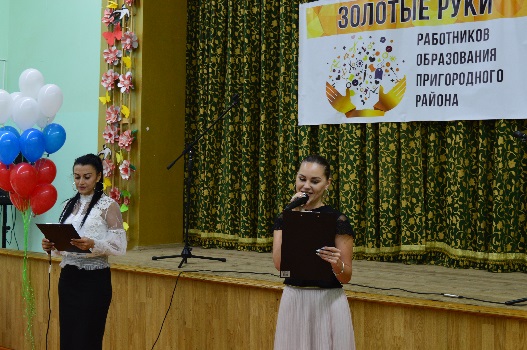 Началом праздничной программы стал концерт, состоящий из выступлений работников образования: со своим музыкальным поздравлением выступила перед всеми собравшимися руководитель вокальной студии «Вдохновение» ДДТ Габуева С.В., «Гимн работников дошкольного образования» прозвучал в исполнении вокальной группы детского сада № 16 ст. Архонская, Елена Калаева учитель музыки средней общеобразовательной школы № 3 с. Чермен всем собравшимся подарила свою песню.Почетными гостями праздничного мероприятия стали начальник Управления образования Дзлиева А.И. и Председатель районного отделения партии «Единая Россия» Дзанагова Г.Б. 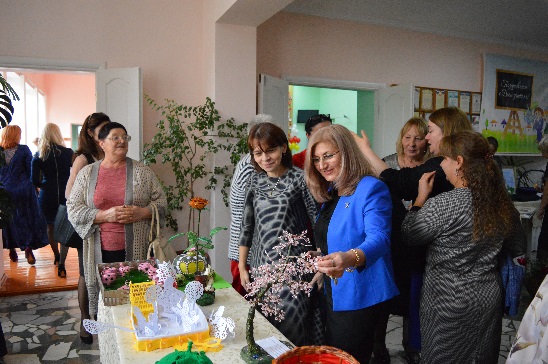 В выставке-конкурсе приняли участие 38 работников образования из почти всех общеобразовательных, дошкольных и дополнительных учреждений Пригородного района. Участники представили по 5 работ. Работы отвечали основным критериям и соответствовали условиям Положения о Конкурсе.Оценивали выставку люди, непосредственно относящиеся к творчеству:Гогичаев Артур Тимурович - индивидуальный предприниматель; Тедеева Фатима Махарбековна – педагог станции юных натуралистов;Алборова Индира Георгиевна - учитель изо МБОУ СОШ №1 с.Камбилеевское;Елизарова Марина Вячеславовна – педагог-организатор Дома детского творчества.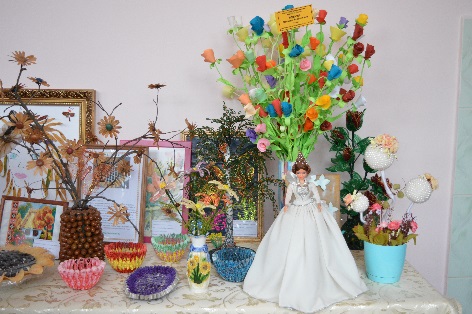 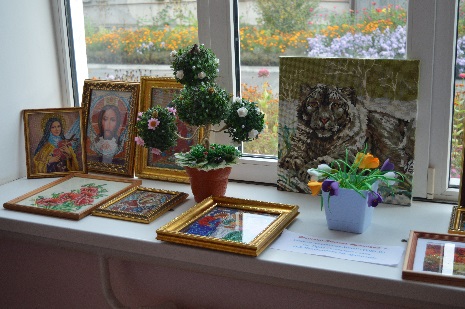   Выставка была разнообразной, работы представлены в различной технике: рисунок, вышивка крестом, гладью, лентами и жемчугом, кукла, бисероплетение, канзаши, оригами, макет, плетение корзин из бумаги, шитье, вязание на спицах и крючком, вяление, резьба по дереву, лазерная вышивка и большие объемные цветы из гофрированной бумаги и фоамирана.  Наши мастерицы постарались на славу.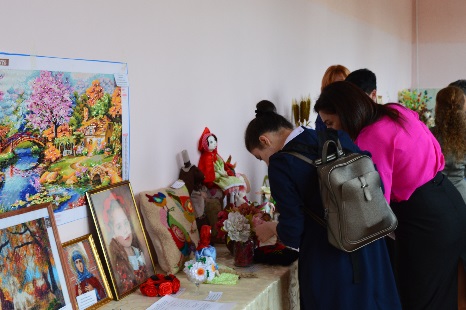 От Дома детского творчества в конкурсе приняли участие 3 педагога дополнительного образования художественной направленности: Дзицоева К.Н., Цыбань И.М. и Суанова Л.Х. и директор Волохова Л.Л.Необычный формат праздника оставил у всех присутствующих самые замечательные впечатления, потому что имели возможность показать свои изделия, свои рукотворные произведения, поделиться опытом, обменяться впечатлениями, пообщаться в приятной обстановке, которой способствовало сладкое угощение от Председателя профсоюзной организации и собственноручно приготовленные кулинарные экспонаты выставки. Каждый унес частичку хорошего настроения от ощущения состоявшегося праздника.    Первый этап позади, впереди участников ждут новые испытания. Елизарова М.В. педагог-организатор 